The sabbatical application must include the following sections in this order within Cayuse 424, Proposal Summary, Documents page.  This form is provided to ensure completeness of the grant application.  Please include this checklist with the applicationat the time of submission.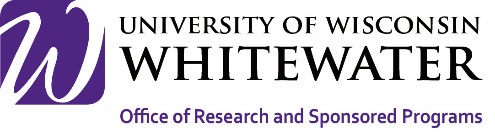 SABBATICAL application checklist Completed University of Wisconsin-Whitewater Sabbatical Application Cover Page (including the applicant’s affirmation signature). Application Narrative (7 pages total) completed according to application guidelines, including:Application Narrative (7 pages total) completed according to application guidelines, including:One hundred word abstractObjectives and Project PlanRationale for the ProjectProject EvaluationApplicant Data (2 pages total) completed according to the application guidelines.  The Applicant Data section must include all information requested in the guidelines.  Do not submit a complete vita/resume.Supplemental materials as appropriate (no page limit).Supplemental materials as appropriate (no page limit).Compliance documentation (IRB, IACUC, and/or biohazards) attached if applicable.Current and Pending Support FormLetters of commitment, if applicable.  Do NOT include letters of support from colleagues, Department Chairs, Deans, or others.  Only letters that confirm the existence of a proposed relationship, travel/residence, or outside institutional commitment germane to the sabbatical proposal, if any, may be included.